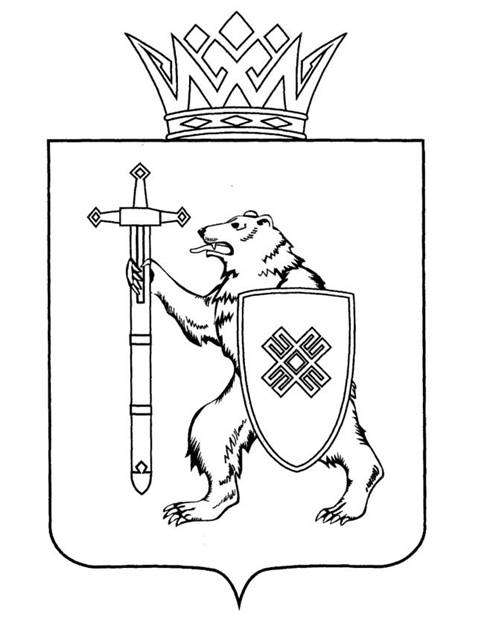 Тел. (8362) 64-14-17, 64-13-99, факс (8362) 64-14-11, E-mail: info@gsmari.ruПРОТОКОЛ № 116ЗАСЕДАНИЯ КОМИТЕТАПОВЕСТКА ДНЯ:1. О проекте постановления Государственного Собрания Республики Марий Эл «Об отчете Главы Республики Марий Эл о результатах деятельности Правительства Республики Марий Эл за 2022 год»Комитет решил:1. Внести на рассмотрение Государственного Собрания Республики Марий Эл проект постановления Государственного Собрания Республики Марий Эл «Об отчете Главы Республики Марий Эл о результатах деятельности Правительства Республики Марий Эл за 2022 год» (прилагается).2. Предложить Президиуму Государственного Собрания Республики Марий Эл включить в повестку дня тридцать седьмой сессии Государственного Собрания Республики Марий Эл вопрос «Об отчете Главы Республики Марий Эл о результатах деятельности Правительства Республики Марий Эл за 2022 год».2. О результатах рассмотрения проекта закона Республики Марий Эл «О поправке 70 к Конституции Республики Марий Эл» (первое чтение)Комитет решил:Внести проект закона Республики Марий Эл «О поправке 70 
к Конституции Республики Марий Эл» на рассмотрение тридцать седьмой сессии Государственного Собрания Республики Марий Эл и рекомендовать его к принятию в первом чтении. Направить настоящее решение в Президиум Государственного Собрания Республики Марий Эл для включения в повестку дня тридцать седьмой сессии Государственного Собрания Республики Марий Эл вопроса «О проекте закона Республики Марий Эл «О поправке 70 к Конституции Республики Марий Эл» (первое чтение).3. Поручить председателю Комитета по законодательству А.В. Павлову представить заключение Комитета по законодательству на проект закона Республики Марий Эл «О поправке 70 к Конституции Республики Марий Эл» (первое чтение) на тридцать седьмой сессии Государственного Собрания Республики Марий Эл.3. О результатах рассмотрения проекта закона Республики Марий Эл «О внесении изменений в некоторые законодательные акты 
Республики Марий Эл о выборах»Комитет решил:1. Внести проект закона Республики Марий Эл «О внесении изменений в некоторые законодательные акты Республики Марий Эл о выборах» на рассмотрение тридцать седьмой сессии Государственного Собрания Республики Марий Эл и рекомендовать его к принятию в двух чтениях.2. Предложить Президиуму Государственного Собрания Республики Марий Эл включить в повестку дня тридцать седьмой сессии Государственного Собрания Республики Марий Эл вопрос «О проекте закона Республики Марий Эл «О внесении изменений в некоторые законодательные акты Республики Марий Эл о выборах».3. Поручить председателю Комитета по законодательству А.В.Павлову представить заключение Комитета по законодательству на проект закона Республики Марий Эл «О внесении изменений в некоторые законодательные акты Республики Марий Эл о выборах» на тридцать седьмой сессии Государственного Собрания Республики Марий Эл.4. О результатах рассмотрения проекта закона Республики Марий Эл «О внесении изменений в закон Республики Марий Эл «Об административных правонарушениях»Комитет решил:1. Внесенную поправку поддержать, оформить ее в виде таблицы поправок № 1 и рекомендовать к принятию Государственным Собранием Республики Марий Эл.2. Внести проект закона Республики Марий Эл «О внесении изменений в Закон Республики Марий Эл «Об административных правонарушениях в Республике Марий Эл» на рассмотрение тридцать седьмой сессии Государственного Собрания Республики Марий Эл и рекомендовать его к принятию.3. Предложить Президиуму Государственного Собрания Республики Марий Эл включить в повестку дня тридцать седьмой сессии Государственного Собрания Республики Марий Эл вопрос «О проекте закона Республики Марий Эл «О внесении изменений в Закон Республики Марий Эл «Об административных правонарушениях в Республике Марий Эл».4. Поручить председателю Комитета по законодательству А.В.Павлову представить заключение Комитета по законодательству на проект закона Республики Марий Эл «О внесении изменений в Закон Республики Марий Эл «Об административных правонарушениях в Республике Марий Эл» на тридцать седьмой сессии Государственного Собрания Республики Марий Эл.5. О результатах рассмотрения проекта постановления Государственного Собрания Республики Марий Эл «О назначении мирового судьи судебного участка № 3 Йошкар-Олинского судебного района Республики Марий Эл»Комитет решил:1. Внести проект постановления Государственного Собрания Республики Марий Эл «О назначении мирового судьи судебного участка № 3 
Йошкар-Олинского судебного района Республики Марий Эл» на рассмотрение тридцать седьмой сессии Государственного Собрания Республики Марий Эл и рекомендовать его к принятию.2. Направить настоящее решение в Президиум Государственного Собрания Республики Марий Эл для включения в повестку дня тридцать седьмой сессии Государственного Собрания Республики Марий Эл вопроса 
«О назначении мирового судьи судебного участка № 3 Йошкар-Олинского судебного района Республики Марий Эл».3. Поручить председателю Комитета по законодательству А.В.Павлову представить заключение Комитета по законодательству на проект постановления Государственного Собрания Республики Марий Эл 
«О назначении мирового судьи судебного участка № 3 Йошкар-Олинского судебного района Республики Марий Эл» на тридцать седьмой сессии Государственного Собрания Республики Марий Эл.6. О результатах рассмотрения проекта постановления Государственного Собрания Республики Марий Эл «О назначении мирового судьи судебного участка № 9 Йошкар-Олинского судебного района Республики Марий Эл»Комитет решил:1. Внести проект постановления Государственного Собрания Республики Марий Эл «О назначении мирового судьи судебного участка № 9 
Йошкар-Олинского судебного района Республики Марий Эл» на рассмотрение тридцать седьмой сессии Государственного Собрания Республики Марий Эл и рекомендовать его к принятию.2. Направить настоящее решение в Президиум Государственного Собрания Республики Марий Эл для включения в повестку дня тридцать седьмой сессии Государственного Собрания Республики Марий Эл вопроса 
«О назначении мирового судьи судебного участка № 9 Йошкар-Олинского судебного района Республики Марий Эл».3. Поручить председателю Комитета по законодательству А.В.Павлову представить заключение Комитета по законодательству на проект постановления Государственного Собрания Республики Марий Эл 
«О назначении мирового судьи судебного участка № 9 Йошкар-Олинского судебного района Республики Марий Эл» на тридцать седьмой сессии Государственного Собрания Республики Марий Эл.7. О результатах рассмотрения проекта постановления Государственного Собрания Республики Марий Эл «О назначении мирового судьи судебного участка № 11 Йошкар-Олинского судебного района Республики Марий Эл»Комитет решил:1. Внести проект постановления Государственного Собрания Республики Марий Эл «О назначении мирового судьи судебного участка № 11 Йошкар-Олинского судебного района Республики Марий Эл» на рассмотрение тридцать седьмой сессии Государственного Собрания Республики Марий Эл и рекомендовать его к принятию.2. Направить настоящее решение в Президиум Государственного Собрания Республики Марий Эл для включения в повестку дня тридцать седьмой сессии Государственного Собрания Республики Марий Эл вопроса 
«О назначении мирового судьи судебного участка № 11 Йошкар-Олинского судебного района Республики Марий Эл».3. Поручить председателю Комитета по законодательству А.В.Павлову представить заключение Комитета по законодательству на проект постановления Государственного Собрания Республики Марий Эл 
«О назначении мирового судьи судебного участка № 11 Йошкар-Олинского судебного района Республики Марий Эл» на тридцать седьмой сессии Государственного Собрания Республики Марий Эл.8. О результатах рассмотрения проекта постановления Государственного Собрания Республики Марий Эл «О назначении мирового судьи судебного участка № 16 Волжского судебного района Республики Марий Эл»Комитет решил:1. Внести проект постановления Государственного Собрания Республики Марий Эл «О назначении мирового судьи судебного участка № 16 Волжского судебного района Республики Марий Эл» на рассмотрение тридцать седьмой сессии Государственного Собрания Республики Марий Эл и рекомендовать его к принятию.2. Направить настоящее решение в Президиум Государственного Собрания Республики Марий Эл для включения в повестку дня тридцать седьмой сессии Государственного Собрания Республики Марий Эл вопроса «О назначении мирового судьи судебного участка № 16 Волжского судебного района Республики Марий Эл».3. Поручить председателю Комитета по законодательству А.В.Павлову представить заключение Комитета по законодательству на проект постановления Государственного Собрания Республики Марий Эл 
«О назначении мирового судьи судебного участка № 16 Волжского судебного района Республики Марий Эл» на тридцать седьмой сессии Государственного Собрания Республики Марий Эл.9. О результатах рассмотрения проекта постановления Государственного Собрания Республики Марий Эл «О назначении члена Квалификационной коллегии судей Республики Марий Эл – представителя общественности»Комитет решил:1. Внести проект постановления Государственного Собрания Республики Марий Эл «О назначении члена Квалификационной коллегии судей Республики Марий Эл – представителя общественности» на рассмотрение тридцать седьмой сессии Государственного Собрания Республики Марий Эл и рекомендовать его к принятию.2. Предложить Президиуму Государственного Собрания Республики Марий Эл включить в повестку дня тридцать седьмой сессии Государственного Собрания Республики Марий Эл вопрос «О назначении члена Квалификационной коллегии судей Республики Марий Эл – представителя общественности».3. Поручить председателю Комитета по законодательству А.В.Павлову представить проект постановления Государственного Собрания Республики Марий Эл «О назначении члена Квалификационной коллегии судей Республики Марий Эл – представителя общественности» на тридцать седьмой сессии Государственного Собрания Республики Марий Эл.10. О результатах рассмотрения проекта постановления Государственного Собрания Республики Марий Эл «Об объединении отдельных населенных пунктов на территории Моркинского района Республики Марий Эл»Комитет решил:1. Внести проект постановления Государственного Собрания Республики Марий Эл «Об объединении отдельных населенных пунктов на территории Моркинского района Республики Марий Эл» на рассмотрение тридцать седьмой сессии Государственного Собрания Республики Марий Эл и рекомендовать его к принятию.2. Предложить Президиуму Государственного Собрания Республики Марий Эл включить в повестку дня тридцать седьмой сессии Государственного Собрания Республики Марий Эл вопрос «О проекте постановления Государственного Собрания Республики Марий Эл 
«Об объединении отдельных населенных пунктов на территории Моркинского района Республики Марий Эл».3. Поручить председателю Комитета по законодательству А.В.Павлову представить заключение Комитета по законодательству на проект постановления Государственного Собрания Республики Марий Эл 
«Об объединении отдельных населенных пунктов на территории Моркинского района Республики Марий Эл» на тридцать седьмой сессии Государственного Собрания Республики Марий Эл.11. О результатах рассмотрения проекта постановления Государственного Собрания Республики Марий Эл «Об объединении отдельных населенных пунктов на территории Куженерского района Республики Марий Эл»Комитет решил:1. Внести проект постановления Государственного Собрания Республики Марий Эл «Об объединении отдельных населенных пунктов на территории Куженерского района Республики Марий Эл» на рассмотрение тридцать седьмой сессии Государственного Собрания Республики Марий Эл и рекомендовать его к принятию.2. Предложить Президиуму Государственного Собрания Республики Марий Эл включить в повестку дня тридцать седьмой сессии Государственного Собрания Республики Марий Эл вопрос «О проекте постановления Государственного Собрания Республики Марий Эл 
«Об объединении отдельных населенных пунктов на территории Куженерского района Республики Марий Эл».3. Поручить председателю Комитета по законодательству А.В.Павлову представить заключение Комитета по законодательству на проект постановления Государственного Собрания Республики Марий Эл 
«Об объединении отдельных населенных пунктов на территории Куженерского района Республики Марий Эл» на тридцать седьмой сессии Государственного Собрания Республики Марий Эл.12. О результатах рассмотрения проекта постановления Государственного Собрания Республики Марий Эл «О порядке размещения текстов постановлений Государственного Собрания Республики Марий Эл на официальном сайте «Официальное опубликование нормативных правовых актов Республики Марий Эл»Комитет решил:1. Внести проект постановления Государственного Собрания Республики Марий Эл «О порядке размещения текстов постановлений Государственного Собрания Республики Марий Эл на официальном сайте «Официальное опубликование нормативных правовых актов Республики Марий Эл» на рассмотрение тридцать седьмой сессии Государственного Собрания Республики Марий Эл и рекомендовать его к принятию.2. Предложить Президиуму Государственного Собрания Республики Марий Эл включить в повестку дня тридцать седьмой сессии Государственного Собрания Республики Марий Эл вопрос «О проекте постановления Государственного Собрания Республики Марий Эл 
«О порядке размещения текстов постановлений Государственного Собрания Республики Марий Эл на официальном сайте «Официальное опубликование нормативных правовых актов Республики Марий Эл».3. Поручить председателю Комитета по законодательству А.В.Павлову представить проект постановления Государственного Собрания Республики Марий Эл «О порядке размещения текстов постановлений Государственного Собрания Республики Марий Эл на официальном сайте «Официальное опубликование нормативных правовых актов Республики Марий Эл» на тридцать седьмой сессии Государственного Собрания Республики Марий Эл.13. О результатах рассмотрения проекта постановления Государственного Собрания Республики Марий Эл «О внесении изменения в Перечень информации о деятельности Государственного Собрания Республики Марий Эл, размещаемой на официальном сайте Государственного Собрания Республики Марий Эл»Комитет решил:1. Внести проект постановления Государственного Собрания Республики Марий Эл «О внесении изменения в Перечень информации о деятельности Государственного Собрания Республики Марий Эл, размещаемой на официальном сайте Государственного Собрания Республики Марий Эл» на рассмотрение тридцать седьмой сессии Государственного Собрания Республики Марий Эл и рекомендовать его к принятию.2. Предложить Президиуму Государственного Собрания Республики Марий Эл включить в повестку дня тридцать седьмой сессии Государственного Собрания Республики Марий Эл вопрос «О проекте постановления Государственного Собрания Республики Марий Эл 
«О внесении изменения в Перечень информации о деятельности Государственного Собрания Республики Марий Эл, размещаемой на официальном сайте Государственного Собрания Республики Марий Эл».3. Поручить председателю Комитета по законодательству А.В.Павлову представить проект постановления Государственного Собрания Республики Марий Эл «О внесении изменения в Перечень информации о деятельности Государственного Собрания Республики Марий Эл, размещаемой на официальном сайте Государственного Собрания Республики Марий Эл» на тридцать седьмой сессии Государственного Собрания Республики Марий Эл.14. О результатах рассмотрения проекта постановления Государственного Собрания Республики Марий Эл «О внесении изменений в постановление Государственного Собрания Республики Марий Эл «О комитетах Государственного Собрания Республики Марий Эл седьмого созыва»Комитет решил:1. Внести проект постановления Государственного Собрания Республики Марий Эл «О внесении изменений в постановление Государственного Собрания Республики Марий Эл «О комитетах Государственного Собрания Республики Марий Эл седьмого созыва» на рассмотрение тридцать седьмой сессии Государственного Собрания Республики Марий Эл и рекомендовать его к принятию.2. Предложить Президиуму Государственного Собрания Республики Марий Эл включить в повестку дня тридцать седьмой сессии Государственного Собрания Республики Марий Эл вопрос «О проекте постановления Государственного Собрания Республики Марий Эл 
«О внесении изменений в постановление Государственного Собрания Республики Марий Эл «О комитетах Государственного Собрания Республики Марий Эл седьмого созыва».3. Поручить председателю Комитета по законодательству А.В.Павлову представить проект постановления Государственного Собрания Республики Марий Эл «О внесении изменений в постановление Государственного Собрания Республики Марий Эл «О комитетах Государственного Собрания Республики Марий Эл седьмого созыва» на тридцать седьмой сессии Государственного Собрания Республики Марий Эл.МАРИЙ ЭЛ РЕСПУБЛИКЫН КУГЫЖАНЫШ ПОГЫНЖОГОСУДАРСТВЕННОЕ СОБРАНИЕ РЕСПУБЛИКИ МАРИЙ ЭЛЗАКОНОДАТЕЛЬСТВЕ КОМИТЕТКОМИТЕТ ПО ЗАКОНОДАТЕЛЬСТВУЛенин проспект, 29-ше,Йошкар-Ола, 424001Ленинский проспект, 29,г. Йошкар-Ола, 42400130 июня 2023 года14:00Заочное